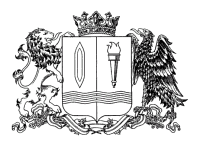 Ивановская областьФурмановский муниципальный районСОВЕТ ФУРМАНОВСКОГО ГОРОДСКОГО ПОСЕЛЕНИЯ Четвертого  созываРЕШЕНИЕот 7 октября 2020 года                                                                                                 № 1 Об избрании главы Фурмановского городского поселенияВ соответствии с Федеральным законом от 06.10.2003г. № 131-ФЗ «Об общих принципах организации местного самоуправления в Российской Федерации», со статьей 31 Устава Фурмановского городского поселения, со статьей 6 Регламента Совета Фурмановского городского поселения, Совет Фурмановского городского поселенияРЕШИЛ:Избрать главой Фурмановского городского поселения депутата Совета Фурмановского городского поселения четвертого созыва Смирнову Татьяну Николаевну.В соответствии с Уставом Фурмановского городского поселения глава Фурмановского городского поселения исполняет полномочия Председателя Совета Фурмановского городского поселения четвертого созыва.Настоящее Решение вступает в силу со дня подписания.Опубликовать настоящее Решение в официальном источнике опубликования муниципальных правовых актов и иной официальной информации Совета Фурмановского городского поселения «Городской вестник» и разместить  на официальном сайте администрации Фурмановского муниципального района (www.furmanov.su) в информационно-телекоммуникационной сети «Интернет».Депутат Совета Фурмановского городского поселения                                                      И.Ю.Саломатина                   